<Insérez le logo de votre entreprise ici. Appliquez la marque de votre entreprise (polices, couleurs, illustrations ou images) au reste du document, à votre guise.><Insérez le logo de votre entreprise ici. Appliquez la marque de votre entreprise (polices, couleurs, illustrations ou images) au reste du document, à votre guise.><Insérez le logo de votre entreprise ici. Appliquez la marque de votre entreprise (polices, couleurs, illustrations ou images) au reste du document, à votre guise.><Insérez le logo de votre entreprise ici. Appliquez la marque de votre entreprise (polices, couleurs, illustrations ou images) au reste du document, à votre guise.><Insérez le logo de votre entreprise ici. Appliquez la marque de votre entreprise (polices, couleurs, illustrations ou images) au reste du document, à votre guise.>Conversations, appels et réunions pour les équipes d’aujourd’huiConversations, appels et réunions pour les équipes d’aujourd’huiConversations, appels et réunions pour les équipes d’aujourd’huiConversations, appels et réunions pour les équipes d’aujourd’huiConversations, appels et réunions pour les équipes d’aujourd’hui<Salutations facultatives>Aujourd'hui, nous déployons Microsoft Teams, l'espace de travail basé sur la conversation Office 365, qui facilite les conversations, les réunions, le partage de fichiers, la collaboration et le travail d’équipe au sein de l’entreprise. Teams vous permet de travailler de manière naturelle et conversationnelle, avec tout ce dont vous avez besoin à un même emplacement, sur n’importe quel appareil. Nous sommes persuadés que vous apprécierez Teams. Pour commencer, suivez les étapes ci-dessous.Découvrez Teams »<Salutations facultatives>Aujourd'hui, nous déployons Microsoft Teams, l'espace de travail basé sur la conversation Office 365, qui facilite les conversations, les réunions, le partage de fichiers, la collaboration et le travail d’équipe au sein de l’entreprise. Teams vous permet de travailler de manière naturelle et conversationnelle, avec tout ce dont vous avez besoin à un même emplacement, sur n’importe quel appareil. Nous sommes persuadés que vous apprécierez Teams. Pour commencer, suivez les étapes ci-dessous.Découvrez Teams »<Salutations facultatives>Aujourd'hui, nous déployons Microsoft Teams, l'espace de travail basé sur la conversation Office 365, qui facilite les conversations, les réunions, le partage de fichiers, la collaboration et le travail d’équipe au sein de l’entreprise. Teams vous permet de travailler de manière naturelle et conversationnelle, avec tout ce dont vous avez besoin à un même emplacement, sur n’importe quel appareil. Nous sommes persuadés que vous apprécierez Teams. Pour commencer, suivez les étapes ci-dessous.Découvrez Teams »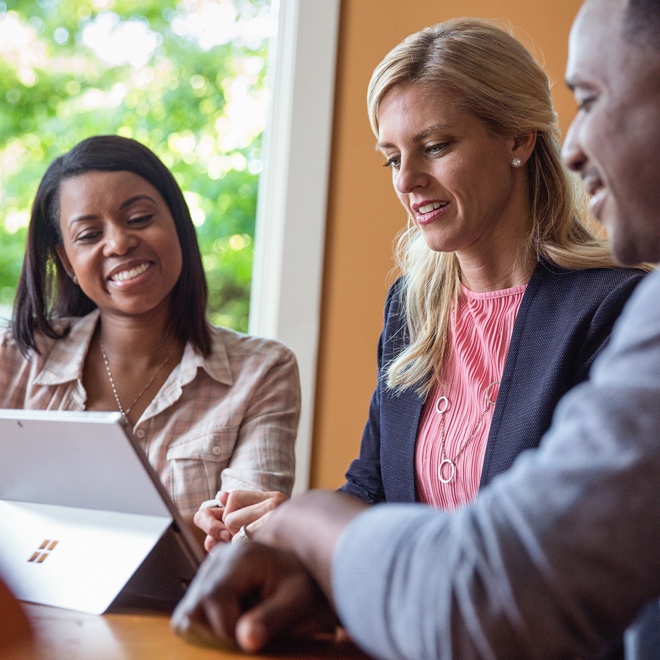 Prise en mainPrise en mainPrise en mainPrise en mainPrise en main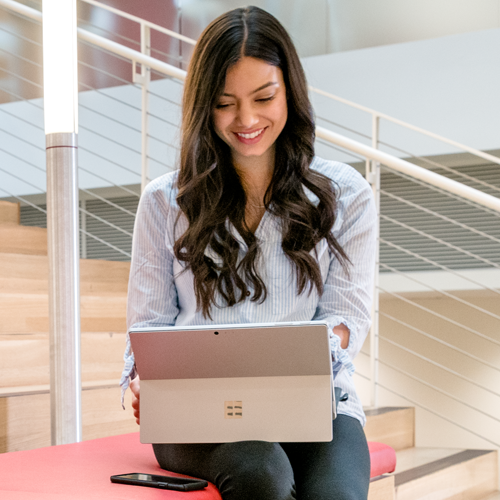 1. Connectez-vous à Microsoft TeamsAccédez à https://teams.microsoft.com et connectez-vous avec votre compte.Suivez une visite guidée »1. Connectez-vous à Microsoft TeamsAccédez à https://teams.microsoft.com et connectez-vous avec votre compte.Suivez une visite guidée »1. Connectez-vous à Microsoft TeamsAccédez à https://teams.microsoft.com et connectez-vous avec votre compte.Suivez une visite guidée »2. Réunissez votre équipeRegardez la vidéo pour découvrir ce que Microsoft Teams peut vous apporter, à vous et vos équipes. Apprenez comment démarrer ou rejoindre un canal, discuter avec des collègues en tête-à-tête ou en groupe, et lancer une réunion. Vous avez besoin d’aide ?Guide de démarrage rapide »2. Réunissez votre équipeRegardez la vidéo pour découvrir ce que Microsoft Teams peut vous apporter, à vous et vos équipes. Apprenez comment démarrer ou rejoindre un canal, discuter avec des collègues en tête-à-tête ou en groupe, et lancer une réunion. Vous avez besoin d’aide ?Guide de démarrage rapide »2. Réunissez votre équipeRegardez la vidéo pour découvrir ce que Microsoft Teams peut vous apporter, à vous et vos équipes. Apprenez comment démarrer ou rejoindre un canal, discuter avec des collègues en tête-à-tête ou en groupe, et lancer une réunion. Vous avez besoin d’aide ?Guide de démarrage rapide »2. Réunissez votre équipeRegardez la vidéo pour découvrir ce que Microsoft Teams peut vous apporter, à vous et vos équipes. Apprenez comment démarrer ou rejoindre un canal, discuter avec des collègues en tête-à-tête ou en groupe, et lancer une réunion. Vous avez besoin d’aide ?Guide de démarrage rapide »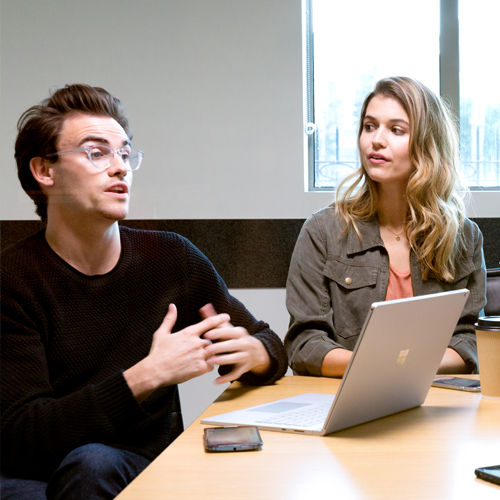 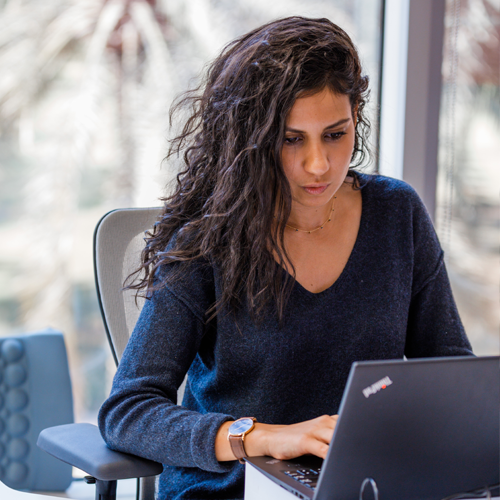 3. Démarrez une nouvelle conversationLorsque vous souhaitez présenter un nouveau sujet ou une nouvelle idée à l’équipe, vous pouvez démarrer une nouvelle conversation. Partagez un document de projet pour obtenir des commentaires. Planifiez une réunion Skype avec appel audio, vidéo ou partage d'écran. Ou amusez-vous avec un emoji ou un mème. Regardez la vidéo de droite pour en savoir plus.Aide pas à pas »3. Démarrez une nouvelle conversationLorsque vous souhaitez présenter un nouveau sujet ou une nouvelle idée à l’équipe, vous pouvez démarrer une nouvelle conversation. Partagez un document de projet pour obtenir des commentaires. Planifiez une réunion Skype avec appel audio, vidéo ou partage d'écran. Ou amusez-vous avec un emoji ou un mème. Regardez la vidéo de droite pour en savoir plus.Aide pas à pas »3. Démarrez une nouvelle conversationLorsque vous souhaitez présenter un nouveau sujet ou une nouvelle idée à l’équipe, vous pouvez démarrer une nouvelle conversation. Partagez un document de projet pour obtenir des commentaires. Planifiez une réunion Skype avec appel audio, vidéo ou partage d'écran. Ou amusez-vous avec un emoji ou un mème. Regardez la vidéo de droite pour en savoir plus.Aide pas à pas »Prise en mainVous avez déjà accès à Microsoft Teams dans le cadre de votre abonnement Office 365.Commencez à utiliser Microsoft Teams »Prise en mainVous avez déjà accès à Microsoft Teams dans le cadre de votre abonnement Office 365.Commencez à utiliser Microsoft Teams »Prise en mainVous avez déjà accès à Microsoft Teams dans le cadre de votre abonnement Office 365.Commencez à utiliser Microsoft Teams »Prise en mainVous avez déjà accès à Microsoft Teams dans le cadre de votre abonnement Office 365.Commencez à utiliser Microsoft Teams »Prise en mainVous avez déjà accès à Microsoft Teams dans le cadre de votre abonnement Office 365.Commencez à utiliser Microsoft Teams »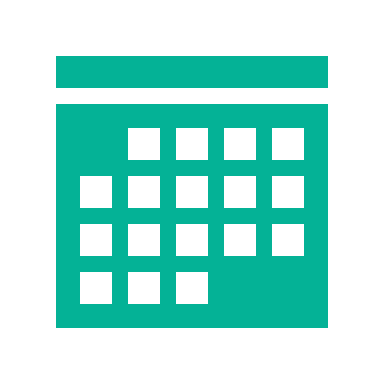 Rejoignez-nous le <fill in date> pour des conseils sur la prise en main de Microsoft Teams.En savoir plus »Rejoignez-nous le <fill in date> pour des conseils sur la prise en main de Microsoft Teams.En savoir plus »Rejoignez-nous le <fill in date> pour des conseils sur la prise en main de Microsoft Teams.En savoir plus »Rejoignez-nous le <fill in date> pour des conseils sur la prise en main de Microsoft Teams.En savoir plus »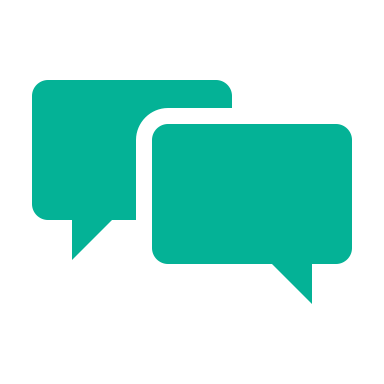 Faites-nous part de vos questions ou commentaires. Nous sommes là pour vous aider.<Insérez un alias de messagerie, un lien de groupe Yammer ou personnalisez cette section avec plus d’informations>Faites-nous part de vos questions ou commentaires. Nous sommes là pour vous aider.<Insérez un alias de messagerie, un lien de groupe Yammer ou personnalisez cette section avec plus d’informations>Faites-nous part de vos questions ou commentaires. Nous sommes là pour vous aider.<Insérez un alias de messagerie, un lien de groupe Yammer ou personnalisez cette section avec plus d’informations>Faites-nous part de vos questions ou commentaires. Nous sommes là pour vous aider.<Insérez un alias de messagerie, un lien de groupe Yammer ou personnalisez cette section avec plus d’informations>Explorez des ressources de formationExplorez des ressources de formationExplorez des ressources de formationExplorez des ressources de formationExplorez des ressources de formation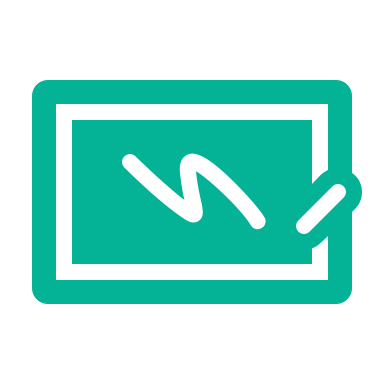 Prise en main de Teams »Intégrez vos équipes »Explorez des ressources de formation »Conseils et astuces »Prise en main de Teams »Intégrez vos équipes »Explorez des ressources de formation »Conseils et astuces »Prise en main de Teams »Intégrez vos équipes »Explorez des ressources de formation »Conseils et astuces »Prise en main de Teams »Intégrez vos équipes »Explorez des ressources de formation »Conseils et astuces »